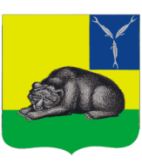 ВОЛЬСКОЕ МУНИЦИПАЛЬНОЕ СОБРАНИЕВОЛЬСКОГО МУНИЦИПАЛЬНОГО РАЙОНА САРАТОВСКОЙ ОБЛАСТИ РЕШЕНИЕот 29.11.2021г.                   № 82/501-2021                      г.ВольскО досрочном прекращении полномочий депутата Вольского муниципального Собрания Кудряшова В.Б.  	            В соответствии с п. 2 ч. 10 ст. 40 Федерального закона от 06.10.2003 г. № 131-ФЗ  «Об общих принципах организации местного самоуправления в Российской Федерации», решением Совета Сенного муниципального образования Вольского муниципального района Саратовской области от 11.11.2021 г. № 5/3-18 «О досрочном сложении полномочий депутата Сенного муниципального образования», руководствуясь ст.ст. 19, 27 Устава Вольского муниципального района Саратовской области,  Вольское муниципальное Собрание Р Е Ш И Л О:Прекратить досрочно полномочия депутата Вольского муниципального Собрания по избирательному округу № 33 Кудряшова Виталия Борисовича с 11 ноября 2021 года в связи с отставкой по собственному желанию.Контроль за исполнением настоящего решения возложить на председателя Вольского муниципального Собрания.Настоящее решение вступает в силу с момента его принятия.Председатель Вольскогомуниципального Собрания                                                           О.А. Кирсанова 